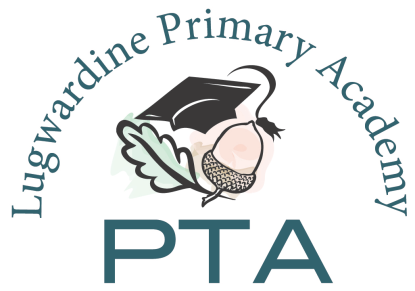 Hello All,We are now well into the last term of the 2015/2016 school year and will soon be saying goodbye to Year 6 – but we’ve still got lots of PTFA events in the pipeline that we’d like to share with you, such as:	Summer Fayre - Saturday 25 June – 12pm to 3pm	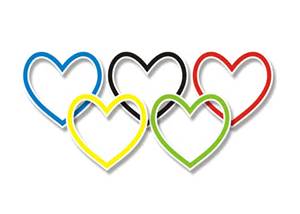 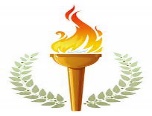 Lugwardine Primary Academy does Rio! This summer fayre will be like no other, as we host the unofficial Olympics. There will be competitions and a mini Olympic village that children and adults alike can participate in, as well as our normal stalls and activities. Nearer the time we will be sending raffle tickets home for you to buy for our grand prize draw. If anyone would like to donate a prize, or have a family member or friend that would like to donate, please get in touch with us at lugwardinepta@yahoo.co.uk. We are also looking for volunteers to help out on the day, so if you can spare an hour or so, please email us, or let your class reps know.Thursday 14 July – Summer Disco – from 6pm to 7.30pm	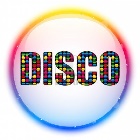 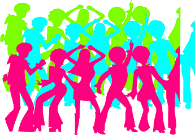 Always a firm favourite! The theme for the disco, as chosen by Yr 6, is The 80’s. As always, there will be a prize for the best dressed boy and girl in KS1 and KS2. Hotdogs, sweets, drinks and glowsticks will be on sale– so please ensure your child has some spending money. And don’t forget the hive of activity that is the adult café!		Saturday 10 September - Circus – 1pm, 2.30pm & 4pm		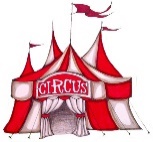 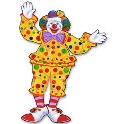 The big top circus is coming to town! Clowns, juggling, magic, hoop spinning, balancing equilabrists and much, much more in 3 big shows (13.00, 14.30 and 16.00) on the Saturday afternoon. Don’t delay, snap up the early bird tickets today (£4/person for the first 30 tickets per show; £5/person thereafter), by registering and ordering through the following link www.pta-events.co.uk/lugwardine.Any questions regarding the circus or offers of sponsorship, please contact us on Lugwardinecircus@yahoo.co.uk.		Yr 6 Leavers Present				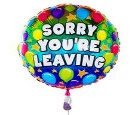 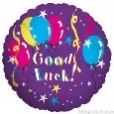 A first for the PTFA - we are currently planning the Yr 6 leaver’s gift in recognition of their time spent at LPA and as a thank you for the support they have shown the PTFA at many of our larger events. X will be coming into school on x date and taking photos of the class working and interacting with teachers and their peers. A very professional glossy leavers book will then be produced, for purchase by parents and family at a subsidised cost of £5.Wow MoneyThe Wow money initiative was well received by the teachers. Whilst this list is not exhaustive, we have funded: waterproof overalls for Reception, willow weaving for Yr 1, construction and play equipment for Yr 2, a Caerleon Roman Experience for Yr 3, resources for a science/technology/design workshop for Yr 4, A classroom visit from a Tudor re-enactor for Yr 5 and Cooking equipment & various ingredients for Yr 6.		Fundraising		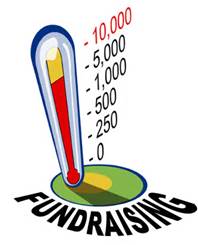 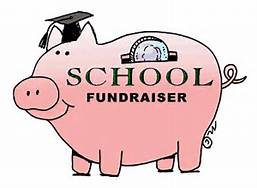 You can easily raise additional funds (*for free*) whilst sitting in the comfort of your arm chair through your normal everyday online shop by visiting our partner’s website, easyfundraising, as the school receives a percentage of your purchase as cash back. Just register on the following website: www.easyfundraising.org.uk and support Lugwardine Primary Academy PTA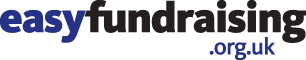 Information and TicketsThe PTFA have moved into the 21 Century and are now on-line! Information on our events, ticket sales, sponsorship and general information can be accessed through the following link:www.pta-events.co.uk/lugwardine.Please support the PTFA by registering your interest on this ‘PTA Events’ page. As we get more proficient with the web hosting, we can setup class lists for ease of contacting certain classes and disseminating information._______________________________________________________________________________________As always, you can contact the PTFA at lugwardinepta@yahoo.co.uk, and follow us on Twitter @LugwardinePTA or on Facebook @ Lugwardine Primary Academy PTFA.Yours gratefully,Lugwardine Primary Academy PTFADate Event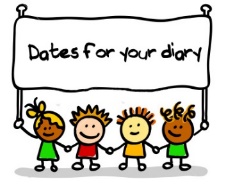 Summer Fayre25 June 2016Summer Disco14 July 2016Circus10 September 2016